Stand as a Local CouncillorStand as a Local Councillor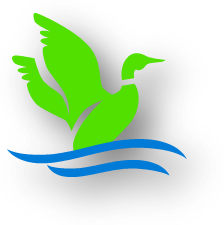 Madeley Parish CouncilPolling DayThursday 7th May 2015Make a difference to  Madeley Parish CouncilMake a difference to  Madeley Parish CouncilGet involved with your communityHave a say about the local issues people care aboutInfluence local service deliveryDecide how local money is spent to improve your communityGet involved with your communityHave a say about the local issues people care aboutInfluence local service deliveryDecide how local money is spent to improve your communityFor nomination packs contact:Julia Cleary 
Democratic Services Manager 
01782 742227 
julia.cleary@newcastle-staffs.gov.uk